Publicado en Madrid el 28/12/2022 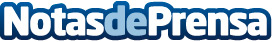 123tinta.es presenta su wishlist para ReyesLa compañía propone ideas de regalo para Reyes de última hora con entrega en 24 horas para sorprender a los amantes de los gadgets y la tecnologíaDatos de contacto:María García Marín913022860Nota de prensa publicada en: https://www.notasdeprensa.es/123tinta-es-presenta-su-wishlist-para-reyes Categorias: Hardware Consumo Dispositivos móviles http://www.notasdeprensa.es